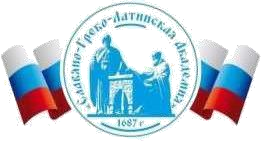 Автономная Некоммерческая Организация Высшего Образования«Славяно-Греко-Латинская Академия»Методические указанияпо выполнению практических работпо дисциплине Б1.О.34 Исследование социально-экономических и политических процессовдля студентов Москва, 2022Разработчик: Харченко Н.П., доцент кафедры менеджментаПроведена экспертиза РПУД.  Члены экспертной группы:Председатель:Панкратова О. В. - председатель УМК.Члены комиссии:Пучкова Е. Е. - член УМК, замдиректора по учебной работе;Воронцова Г.В. - член УМК, доцент кафедры менеджмента.Представитель организации-работодателя:Ларский Е.В. - главный менеджер по работе с ВУЗами и молодыми специалистами АО «КОНЦЕРН ЭНЕРГОМЕРА»Экспертное заключение: Экспертное заключение: фонд оценочных средств по дисциплине Б1.О.34 Исследование социально-экономических и политических процессоврекомендуется для оценки результатов обучения и уровня сформированности компетенций у обучающихся образовательной программы высшего образования по направлению подготовки 38.03.04 Государственное и муниципальное управление и  соответствует требованиям законодательства в области образования.Протокол заседания Учебно-методической комиссии от «22» апреля 2022 г. протокол № 5 Методические указания содержат задания,  методику выполнения практических работ. Предназначены для бакалавров направления 38.03.04 «Государственное и муниципальное управление». Содержание Понятие социально-экономических и политических процессов, их типы и виды Методы экспертных оценок в анализе общественных  процессов Моделирование как способ познания общественных процессов Социометрическое исследование Список рекомендуемой литературы 	23 3 Введение Цель освоения дисциплины заключается в формировании у студентов набора профессиональных компетенций по направлению подготовки 38.03.04 – Государственное и муниципальное управление. Задачами дисциплины является: – формирование у студентов системы комплексных знаний и представлений о единстве теоретической и социальной направленности исследования социальноэкономических и политических процессов;  овладение студентами методологическими основами научного исследования социально-экономических и политических процессов в контексте системной парадигмы социального познания,  приобретение студентами практических (методических и технологических) умений, необходимых для формирования профессиональных навыков исследовательской работы; подготовка широко образованных, творчески и практически мыслящих специалистов, способных к анализу и прогнозированию сложных общественных процессов. Учебная дисциплина «Исследование социально-экономических и политических процессов» относится к дисциплинам обязательной части (модуля) (Б1.О.34), её освоение происходит на 4 курсе. (7 семестр). Успешное изучение дисциплины «Исследование социально-экономических и политических процессов» обеспечивают следующие дисциплины: « Основы научноисследовательской работы»; «Технологии оценки развития социально-экономических систем». Компетенции, сформированные в ходе изучения дисциплины «Исследование социально-экономических и политических процессов» могут быть востребованы в процессе изучения дисциплины «Геополитика». Компетенции обучающегося, формируемые в результате освоения дисциплины: В результате освоения дисциплины обучающийся должен: Знать: общенаучные и конкретно-предметные методы исследования социальноэкономических процессов; современные модели социально-экономического развития и их специфику. Уметь: использовать основные методы анализа и прогнозирования социальноэкономических процессов; разрабатывать и реализовывать управленческие решения, меры регулирующего воздействия, государственные и муниципальные программы на основе анализа социально-экономических процессов. Владеть: способностью оценивать экономические последствия и эффективность управленческих решений в области государственного регулирования социальноэкономических процессов. Объектом изучения являются происходящие в обществе социально-экономические и политические процессы. Эти процессы являются объектом изучения и других наук: социологии, политической экономии, политологии, философии и других, т.е. объект исследования у этих наук общий, но предметы исследования разные, ибо эти науки изучают разные стороны этого объекта и в какой-то мере по разному подходят к их изучению, да и цели у них разные. Предмет научной дисциплины - методы исследования социально-экономических и политических процессов. Знание их необходимо в первую очередь работникам органов государственного и муниципального управления, которые в одних случаях должны со знанием дела оценить исследования этих явлений и процессов, проводимые соответствующими специалистами, а также выводы и рекомендации, а в других случаях могут сами провести исследование в составе группы специалистов или даже возглавить исследование. Целью выполнения практических работ – пополнение и закрепление теоретических знаний, полученных в области методологии исследования общественных процессов. Методические указания составлены исходя из типовых требований и задач дальнейшего повышения качества подготовки студентов высших учебных заведений. Практическая работа №1 Тема: Понятие социально-экономических и политических процессов, их типы и виды. Цель: изучить понятие социально-экономических и политических процессов, их типы и виды. Теоретическая часть Объектом указанной дисциплины являются происходящие в обществе социальноэкономические и политические процессы. Эти процессы являются объектом изучения и других наук: социологии, политической экономии, политологии, философии и других, т.е. объект исследования у этих наук общий, но предметы исследования разные, ибо эти науки изучают разные стороны этого объекта и в какой-то мере по разному подходят к их изучению, да и цели у них разные. Предмет научной дисциплины - методы исследования социально-экономических и политических процессов. Знание их необходимо в первую очередь работникам органов государственного и муниципального управления, которые в одних случаях должны со знанием дела оценить исследования этих явлений и процессов, проводимые соответствующими специалистами, а также выводы и рекомендации, а в других случаях могут сами провести исследование в составе группы специалистов или даже возглавить исследование. Исследовать общественные процессы— это значит определить: 1)их сущность и реальное содержание, т.е. то, что они представляют собой в действительности, объективно; 2)тенденции, т.е. устойчивую направленность развития изучаемых процессов; 3)присущие им противоречия и т.о. выявить проблемы их функционирования и развития в сложившихся условиях; 4)социальные силы (классы, другие социальные группы), в интересах которых развиваются те или иные СЭиПП. Термин «процесс» означает определенное движение, имеющее свое направление, либо ассоциируется с последовательной сменой некоторых состояний, стадий. Понятие «социальный» и соответствующий ему термин «социальный процесс» употребляются, по меньшей мере, в двух значениях — широком и узком. В широком смысле «социальный» означает «общественный», т.е. принадлежащий социуму, а не природе. Следовательно, социальный процесс — это значимые изменения в обществе, вызванные стремлением различных групп влиять на сложившиеся в нем условия с целью удовлетворения определенного интереса.  В узком смысле понятие «социальный» употребляется для характеристики только тех общественных процессов, которые происходят в социальной сфере жизни общества, а не в других ее областях — экономической, политической, правовой и т.п. Особенность экономических процессов заключается в том, что они складываются в результате взаимоотношений субъектов экономической деятельности. Основываясь на базовых постулатах экономической теории, необходимо отметить, что рассматриваемая система отношений опирается на понятие собственности. Отношения собственности — это отношения, складывающиеся между экономическими субъектами в ходе пользования, распоряжения и владения материальными и нематериальными ценностями. Экономический процесс отражает процесс развития материального производства, присущих ему производительных сил (самих производителей, их знаний, навыков, умений, а также техники и других материальных условий производства) и складывающихся на их основе производственных отношений между людьми, в том числе отношений собственности на средства производства (частной, государственной, кооперативной), обмена деятельностью на базе существующего разделения труда и отношений распределения материальных благ. Политический процесс весьма многогранно и выражает главным образом борьбу различных социальных сил (прежде всего классов и выступающих от их имени политических партий) за государственную власть, использование ее для реализации собственных экономических, политических и других интересов. Задание 1 Вопросы для обсуждения: 	1.1 	Основные понятия   	1.2 	Виды и типы социально-экономических и политических процессов 	1.3 	Свойства социально-экономических и политических процессов 	1.4 	Основные характеристики процессов 	1.5 	Социальный процесс и способы его актуализации 	1.6 	Политические процессы Задание 2 Попытайтесь выступить в роли эксперта и рассчитайте индекс политического риска для России на современном этапе. Для оценки уровня политической стабильности используют индекс политического риска. Одной из наиболее распространенных моделей расчета индекса политического риска является BERI (Business Environment Risk Index). Индекс политического риска рассчитывается на основе экспертных оценок. Ниже приводятся 15 переменных и вес каждой из них. Напротив каждой переменной поставьте количественную оценку от 0 до 4. «4» — это самая высокая оценка, «0» — самая низкая. Например, вы оцениваете такой параметр, как «политическая стабильность». В том случае, если политическая ситуация оценивается как контролируемая, выставляется оценка «4»; если существует потенциальная угроза правящим силам (сильная оппозиция) — «2»; высокая вероятность смены власти — «1»; приход к власти новых политических сил в результате революции, мятежа или переворота — «0». Каждая выставленная оценка умножается на вес соответствующей переменной. Полученные итоги суммируются. Максимальный индекс может равняться 100. Это означает, что политическая система абсолютно стабильна и устойчива. Шкалы оценки уровня риска позволяют дать качественную оценку полученному риску. Попробуйте с помощью приведенных шкал оценить уровень риска в России. В 1995 г. индекс политического риска в России оценивался в 22 балла. Сравните полученные Вами результаты с данными 1995 г. Каким образом изменился индекс политического риска? Методические рекомендации Политические риски - это риски, связанные с возможностью негативного влияния на деятельность хозяйствующих субъектов со стороны государственной власти путем осуществляемого ею политического курса развития страны Основные факторы политического риска: Военные действия, возникновения локальных конфликтов, осуществления революций, переворотов, гражданские волнения, терроризм; Обострение внутриполитической ситуации в стране в результате проведения глобальных политических мероприятий, таких, как референдумы, выборы; Изменения в политическом устройстве страны (например, экспроприация или национализация объектов иностранной собственности, отказ нового правительства выполнять обязательства предшественников; невозможность конвертации местной валюты); -Изменения расстановки политических сил в обществе, изменения геополитической ситуации, что может проявляться в различных формах (например, введение эмбарго в отношении определенных стран); Непредсказуемые изменения законодательства страны (например, налоговой, таможенной или валютной политики, политики регулирования цен). Практическая работа №2 Тема: Методы экспертных оценок в анализе общественных  процессов Цель: изучить методы экспертных оценок в анализе общественных  процессов; получить навыки экспертного оценивания.  Теоретическая часть Сущность экспертных методов состоит в том, что специалисты высказывают свое мнение о наиболее важных проблемах, возможных с точки зрения имеющихся ресурсов, направлениях их преодоления и возникающих при этом целях, о наиболее оптимальных способах их достижения. Кроме того, оцениваются  факторы, которые могут оказывать влияние  на  процессы  достижения целей, вероятном времени, требующемся на  это. Информация,  полученная  от экспертов,  обрабатывается  с  помощью  специальных логических  и  математических приемов  и  процедур, преобразовывается в форму, удобную для содержательного анализа и принятия решения.  Под экспертом (от латинского expert — опытный) следует  понимать физическое лицо, имеющее опыт работы в определенной предметной области, обладающее необходимыми знаниями по рассматриваемому вопросу, а также способное высказать независимое мнение.  Экспертными оценками будем называть суждения высококвалифицированных специалистов, представленные в виде содержательной, качественной или количественной оценки объекта, предназначенные для конкретного использования.  Под экспертным оцениванием понимается процесс, участвуя в котором эксперт выражает свое мнение по поставленной проблеме, заполняя готовую анкету, или формулирует свой ответ в виде интервью организатору проведения экспертного опроса.  Непосредственно организацию комплекса мероприятий, связанных с подготовкой, сбором и анализом сведений от экспертов по определенной проблеме принято называть экспертным опросом. Проведение экспертных опросов сопряжено с решением ряда сложностей и проблем, к которым следует отнести: достижение конечной цели возможно при проведении комплекса мероприятий, которые требуют разнообразных методов работы с экспертами; процесс получения конечной информации требует разделения функций, выполняемых экспертами; эксперты, которые участвуют в работе, должны представлять предметную область, т.е. их необходимо подбирать в соответствии с особенностями постановки задачи; качественный состав экспертов во многом определяет достоверность конечного результата, поэтому требуется использовать методики отбора специалистов для выполнения работ; подготовка материалов для обеспечения процесса экспертного оценивания должна производиться раньше, чем создана группа экспертов; анализ материалов, полученных от экспертов, существенно зависит от конечной цели экспертизы, поэтому для этой цели используют разнообразные математические методы обработки данных. Существует представление об идеальном «портрете» эксперта, имеющем следующие характеристики:  креативность — способность решать творческие задачи метод решения которых пока неизвестен;  эвристичность — умение использовать воображение для выделения неочевидных сторон рассматриваемого вопроса, оригинальность в ходе рассмотрения проблемы и нахождения путей ее   решения; интуиция - способность делать заключение об исследуемом объекте без осознания пути движения мысли к этому заключению; предикативность — способность предвидеть или предугадывать будущее состояние исследуемого объекта; независимость — способность противопоставлять предубеждениям и массовым мнениям свое собственное мнение; всесторонность — способность видеть проблему с различных точек зрения. Применяются следующие формы экспертных опросов: разовый индивидуальный опрос (интервью или анкетирование); однократный коллективный опрос (совещание, мозговой штурм); индивидуальный опрос в несколько туров (дельфийская техника); коллективный опрос в несколько туров (дискуссия, совещания, многоступенчатый опрос)». Разовый индивидуальный опрос — это разовая беседа с экспертом или одноразовое заполнение им анкеты, полученной от исследователя. Эксперт сам формулирует ответы на вопросы анкеты или выбирает один из предложенных в анкете ответов. Однократный коллективный опрос направлен на получение заключения коллектива экспертов по рассматриваемой проблеме, поскольку коллективное мнение и заключение экспертов может быть более компетентным. К тому же совместный поиск истины может стимулировать творческий подход к решению поставленной задачи. Есть данные о том, что «групповое мышление производит на 70% больше ценных новых идей, чем сумма результатов индивидуальных мышлений». Задание 1 Вопросы для обсуждения: 7.1Понятие экспертизы и её характеристика 7.2 Экспертные методы в исследовании социально-экономических процессов Задание 2 Примером использования экспертных оценок при планировании развития социально-экономических систем может служить многокритериальная задача выбора варианта решения, которая на сегодняшний день актуальна во многих сферах деятельности человека. Процедура многокритериального выбора включает в себя следующие этапы: Выявление 	наиболее 	существенных 	показателей 	(критериев), характеризующих исследуемый объект; Определение способа количественной оценки показателей; Определение допустимых границ изменения показателей; 4. 	Выбор метода поиска наилучшего варианта; 	5. 	Решение задачи и анализ результатов. В качестве целевой функции для оценки вариантов решений чаще всего используется аддитивная свертка критериев: ,                                        (5.1) 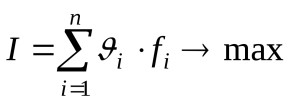 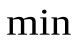 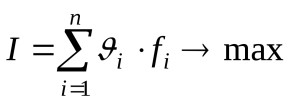 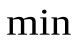 где - весовые коэффициенты, характеризующие значимость критерия. 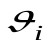 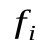 Численные значенияопределяются экспертами, при этом, желательно соблюдение следующего условия:                                                             (5.2) 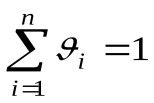 Если критерии имеют различные единицы измерения, то их необходимо привести к единому безразмерному масштабу так, чтобы выполнялись следующие неравенства: 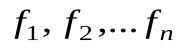                                                          (5.3)                                                            (5.4) 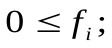 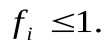 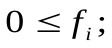 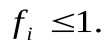 Условия задачи: По мнению экспертов, основными показателями экономического и социального развития региона являются: валовый внутренний (региональный) продукт; уровень занятости населения; среднемесячная заработная плата. Проведите экспертную оценку значимости критериев по десятибалльной шкале,  представьте в виде табл. 7.1. Руководству региона предложено четыре целевые программы развития региона, направленные на первоочередное финансирование: 1. Агропромышленного комплекса; 2. 	Предприятий пищевой промышленности; 3. 	Отраслей социально-культурной сферы; 4. 	Жилищного строительства. Ожидаемые значения основных показателей, получаемые при реализации рассматриваемых целевых программ, приведены в табл. 5.1. Таблица 5.1- Результаты экспертной оценки 	Таблица 	5.2 	- 	Ожидаемые 	значения 	основных 	социально-экономических показателей развития региона Необходимо определить наиболее целесообразную программу развития региона. Определите значения весовых коэффициентов: Э1,2,3= 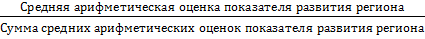 Постройте целевую функцию по формуле 7.1. Если есть заведомо неэффективная целевая программа  по сравнению с другими, исключите её из матрицы возможных решений. Так как значения показателей имеют различную размерность, то их необходимо привести к единому безразмерному масштабу. Это достигается делением элементов каждого столбца на максимальную величину в столбце. На заключительном этапе определите значение целевой функции для предложенных программ. По критерию Максимального значения целевой функции выберете наиболее целесообразную программу для реализации, сделайте вывод. Практическая работа №3 Тема: Моделирование как способ познания общественных процессов Цель: получить навыки моделирования общественных процессов. Теоретическая часть Под моделью (от лат. modulus - мера, образец, норма) понимают аналог (схему, структуру и т. п.) некоего фрагмента природной или социальной реальности. Модель - это «заместитель» оригинала. Таким образом, модель — это самостоятельный объект, состоящий из вещественных компонентов (материальная модель) или знаков (идеальная модель). Специфика моделирования, и социального в том числе, состоит в том, что исследуется не сам процесс («объект — оригинал»), а его модель («аналог»). Разработка модели и замена ею объекта-оригинала дает возможность исследователям получить следующие полезные эффекты. Во-первых, модели доступнее и дешевле оригинала, вследствие чего расходы на исследование значительно уменьшаются. Поэтому при одних и тех же финансовых затратах с помощью моделирования можно провести гораздо больше наблюдений, чем при работе с объектом-оригиналом. Во-вторых, большое значение имеет то, что модель компактнее оригинала (особенно наглядно это проявляется в математических моделях). Благодаря своей компактности, модель удобнее для изучения и, что очень важно, обладает конструктивностью, т. е. она может входить в сложные научные построения в виде конструктивного элемента (части, блоки и т. д.). В-третьих, над моделями можно производить такие преобразования, которые невозможны при работе с оригиналом. Например, модель можно отправить в будущее или проделать любую процедуру, которую придумает исследователь. Эта возможность неограниченных преобразований - самая ценная, самая фундаментальная и самая информативная сторона метода моделирования. Подвергая модель преобразованиям, исследователь получает подробное описание существенных сторон объекта, а также находит способы воздействия, при которых достигается заданное состояние объекта или проявляется какой-либо полезный эффект, который можно использовать на практике. Модель должна соответствовать ряду требований: - быть простой; давать новую информацию об исследуемом объекте; -способствовать усовершенствованию объекта, улучшению его характеристик; давать возможность «отрепетировать» процесс управления объектом; удовлетворять требованиям полноты, адекватности, эволюционности. Она должна обеспечить возможность внесения изменений, добавлений с тем, чтобы наиболее точно воспроизвести объект исследования; удовлетворять условиям, ограничивающим  время решения задачи; -строиться с использованием установившейся терминологии. Модели, состоящие из вещественных компонентов, являются материальными, из знаков (слов, математических и логических символов) — идеальными. По понятным причинам в политическом анализе используются почти исключительно идеальные модели. Идеальные модели подразделяются на содержательные и формализованные. Содержательная модель представляет собой вербальное (словесное) или вербальновизуальное (словесно-графическое) описание объекта исследования, связей его элементов и т.д. Теоретически обоснованные содержательные модели называются концептуальными.  Формализованные – представляющие информацию об объекте с помощью языка кодирования (формул, диаграмм, графиков). Формализация – этап перехода от содержательного описания связей между выделенными признаками объекта (словесного или в виде текста) к описанию, использующему некоторый язык кодирования( языка схем, языка математики и т. д.). Одним из наиболее распространенных формальных языков является алгебраический язык формул в математике, который позволяет описывать функциональные зависимости между величинами. Модели, построенные с использованием математических понятий и формул, называются математическими моделями. Задание 1 Вопросы для обсуждения: 8.1 Моделирование как способ исследования социально-экономических и политических и политических процессов 1.2 Функции моделей. Классификация моделей 1.3 Математическое моделирование социально-экономических процессов Задание 2 На 6 предприятиях была проанализирована среднемесячная заработная плата и количество уволившихся сотрудников. Необходимо определить зависимость числа уволившихся сотрудников от средней зарплаты. 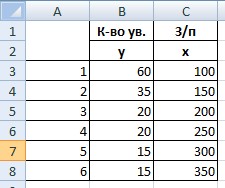 Модель линейной регрессии имеет следующий вид: У = а0 + а1х1 +…+акхк.                                                       (8.1) где а – коэффициенты регрессии, х – влияющие переменные, к – число факторов. В нашем примере в качестве У выступает показатель уволившихся работников. Влияющий фактор – заработная плата (х). В Excel существуют встроенные функции, с помощью которых можно рассчитать параметры модели линейной регрессии. Но быстрее это сделает надстройка «Пакет анализа». Методические указания 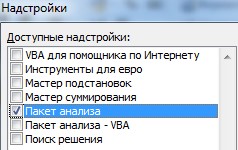 После активации надстройка будет доступна на вкладке «Данные». 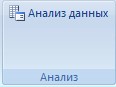 Теперь займемся непосредственно регрессионным анализом. 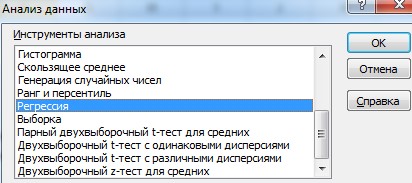 Откроется меню для выбора входных значений и параметров вывода (где отобразить результат). В полях для исходных данных указываем диапазон описываемого параметра (У) и влияющего на него фактора (Х). Остальное можно и не заполнять. 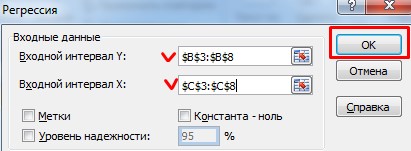 После нажатия ОК, программа отобразит расчеты на новом листе (можно выбрать интервал для отображения на текущем листе или назначить вывод в новую книгу). 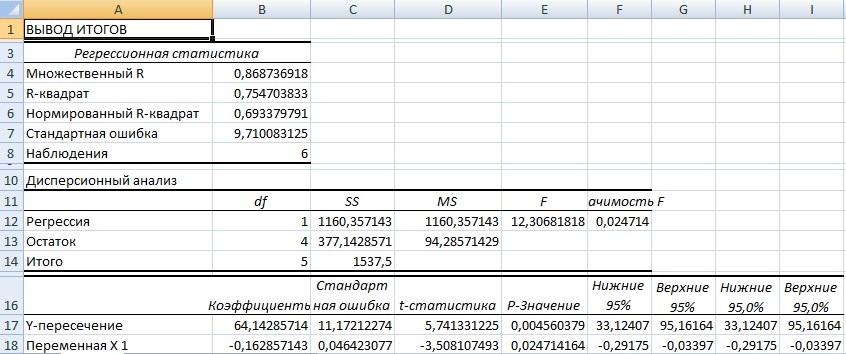 В первую очередь обращаем внимание на R-квадрат и коэффициенты. R-квадрат – коэффициент детерминации. В нашем примере – 0,755, или 75,5%. Это означает, что расчетные параметры модели на 75,5% объясняют зависимость между изучаемыми параметрами. Чем выше коэффициент детерминации, тем качественнее модель. Хорошо – выше 0,8. Плохо – меньше 0,5 (такой анализ вряд ли можно считать резонным). В нашем примере – «неплохо». Коэффициент 64,1428 показывает, каким будет Y, если все переменные в рассматриваемой модели будут равны 0. То есть на значение анализируемого параметра влияют и другие факторы, не описанные в модели. Коэффициент -0,16285 показывает весомость переменной Х на Y. То есть среднемесячная заработная плата в пределах данной модели влияет на количество уволившихся с весом -0,16285 (это небольшая степень влияния). Знак «-» указывает на отрицательное влияние: чем больше зарплата, тем меньше уволившихся. Что справедливо. Практическая работа №4 Тема: Социометрическое исследование Цель: получить навыки проведения и интерпретации результатов социометрического исследования в малой группе. Теоретическая часть Социометрия  – это теоретическое направление в изучении малых социальных групп, исследующее эмоциональные межличностные отношения и  экстраполирующее свои выводы на большие социальные группы, а также количественное измерение эмоциональных отношений вы малых группах.  Термин «социометрия» образован  от двух латинских корней: socius – товарищ, компаньон, соучастник и metrim – измерение. Впервые этот термин был употреблен в конце XIX века. Социометрический метод позволяет решить две важные задачи:  Во-первых, он применяется для исследования межличностных и межгрупповых отношений с целью их улучшения и усовершенствования.  Во-вторых, он позволяет социологу изучить строение малых социальных групп. Особенно это относится к изучению неофициальных отношений. Под «малой социальной группой» понимается реально существующее образование, в котором люди собраны вместе, объединены каким-либо общим признаком, разновидностью совместной деятельности или помещены в какие-то идентичные условия, обстоятельства и определенным образом осознают свою принадлежность к этому образованию. Исходя из практических исследований, оптимальным принято считать численный состав малой социальной группы 12-15 человек. В основе процедуры рассматриваемого метода лежит социометрический опрос. А суть самой процедуры – исчисление персональных и групповых социометрических индексов. Многолетняя практика социологических исследований позволила выработать систему требований к проведению социометрического опроса: Социометрический опрос можно проводить в группах, члены которых имеют опыт совместной деятельности не менее 6-ти месяцев. Выбранный критерий, по которому проводится опрос, должен быть однозначно воспринимаемым и понимаемым всеми членами группы. Опрос должен проводиться посторонним лицом. Количество социометрических критериев не должно превышать 8-10. Процедура социометрического опроса Сама процедура социометрического опроса состоит из нескольких фаз. Подготовительная фаза: а) определение проблемы, задач исследования; б) выбор объекта исследования; в) получение информации о членах группы, о самой группе. Фаза социометрической разминки. а) установление контакта с группой; б) психологическая подготовка к опросу членов группы; в) определение содержания социометрического критерия. Фаза собственно опроса. а) инструктаж респондентов; б) тиражирование и раздача социометрических карт; в) заполнение карт респондентом; г) сбор социометрических карт. Фаза обработки. а) обработка полученной информации; б) проверка данных на надежность и достоверность. Завершающая фаза. а) формулировка выводов; б) разработка практических рекомендаций по усовершенствованию внутригрупповых межличностных  взаимоотношений, структурного состава группы. Среди социометрических критериев выделяют: производственные, непроизводственные и воображаемые. Так, вопрос «С кем из членов Вашей рабочей группы Вы хотели бы продолжить сотрудничество?» относит эту основу к производственному критерию. А вопрос «С кем из членов коллектива Вы хотели бы провести время в ночном клубе?» представляет досуговый профиль социометрического выбора и относится к непроизводственному критерию. Вопрос «Кто, по Вашему мнению, согласится с Вами работать над проектом?» относится к воображаемому социометрическому критерию и важен с точки зрения самооценки индивидом своих сил и возможностей. Социометрические индексы представляют собой количественные показатели оценки состава положительных и отрицательных выборов в исследуемой группе, раскрывающие функциональное состояние группы в целом и место отдельных ее членов, обусловленных отношением к ним других. В соответствии с этим определением различают два типа социометрических индексов: индивидуальные и групповые. Первые характеризуют индивидуальные социально-психологические свойства личности в роли члена группы.  Вторые дают числовые характеристики целостной социометрической конфигурации выборов в группе. Они описывают свойства групповых структур общения.  Основными П.С.И. являются: индекс социометрического статуса i-члена; эмоциональной экспансивности j-члена, объема, интенсивности и концентрации взаимодействия ij-члена.Символы i и j обозначают одно и то же лицо, но в разных ролях; i - выбираемый, j - он же выбирающий, ij - совмещение ролей. 1. Индекс социометрического статусаi-члена группы определяется по формуле: 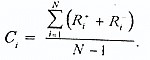 где Сi - социометрический статус i-члена, R+и R-- полученные i-членом выборы, Z - знак алгебраического суммирования числа полученных выборов i-члена, N - число членов группы. Социометрический статус - это свойство личности как элемента социометрической структуры занимать определенную пространственную позицию (локус) в ней, т.е. определенным образом соотноситься с другими элементами. Такое свойство развито у элементов групповой структуры неравномерно и для сравнительных целей может быть измерено числом - индексом социометрического статуса. Элементы социометрической структуры - это личности, члены группы. Каждый из них в той или иной мере взаимодействует с каждым, общается, непосредственно обменивается информацией и т. д. В то же время каждый член группы, являясь частью целого (группы), своим поведением воздействует на свойства целого. Реализация этого воздействия протекает через различные социально-психологические формы взаимовлияния. Субъективную меру этого влияния подчеркивает величина социометрического статуса.  Но личность может влиять на других двояко — либо положительно, либо отрицательно. Поэтому принято говорить о положительном и отрицательном статусе. Статус тоже измеряет потенциальную способность человека к лидерству. Чтобы высчитать социометрический статус, необходимо воспользоваться данными социоматрицы. Возможен также расчет С-положительного и С-отрицательного статуса в группах малой численности (N). Индекс эмоциональной экспансивности j-члена группы высчитывается по формуле 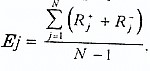 где Ej — эмоциональная экспансивность j-члена, Rj— сделанные /членом выборы (+, -). С психологической точки зрения показатель экспансивности характеризует потребность личности в общении. 	Из 	групповых 	социометрических 	индексов 	наиболее 	важными 	являются: Индекс эмоциональной экспансивности группы и индекс психологической взаимности. Индекс эмоциональной экспансивности группы высчитывается по формуле: 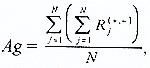 где Ag - экспансивность группы, N - число членов группы? Rj(+,-)- сделанные j-членом выборы. Индекс показывает среднюю активность группы при решении задачи социометрического теста (в расчете на каждого члена группы). Индекс психологической взаимности («сплоченности группы») в группе высчитывается по формуле: 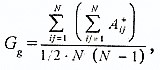 где Gg - взаимность в группе по результатам положительных выборов, Аij+- число положительных взаимных связей в группе N - число членов группы. Для членов группы особое значение имеет не столько число выборов, сколько удовлетворенность своим положением. Его можно рассчитать с помощью коэффициента удовлетворенности(Куд): Куд = (число взаимных положительных выборов) / число выборов, сделанных данным человеком Если Куд = 0 при высоком значении социометрического статуса, это свидетельствует о том, что человек вынужден взаимодействовать не с теми, с кем ему хотелось бы. В результате проведения социометрии можно оценить место каждого человека в группе и уровень благополучия взаимоотношений в группе в целом. Уровень благополучия считается: высоким, если «звезд» и «предпочитаемых» в сумме больше, чем «пренебрегаемых», «изолированных» и «отверженных»; средним, если эти показатели равны; низким, если «звезд» и «предпочитаемых» меньше, чем «пренебрегаемых», «изолированных» и «отверженных». Кроме того, по полученным данным можно определить степень сплоченности коллектива. Его можно рассчитать с помощью коэффициента сплоченности(Кс): Кс = (∑Aij(+) + ∑Aij(-)) / n (n - 1) где Кс - коэффициент сплоченности, ∑Aij (+) - число положительных выборов группы, ∑Aij (-) - число отрицательных выборов группы, n (n - 1) - общее число взаимных выборов. Анализ социограммы показывает, насколько активную позицию занимает каждый человек в группе, насколько он интегрирован во внутригрупповые отношения (или изолирован от них), дает возможность оценить психологическую совместимость членов группы. Для этого используется коэффициент совместимости(Ксм), который рассчитывается по формуле: Ксм = (К+ - К-) / (n – 1) где Ксм - коэффициент совместимости, К+ - количество взаимных положительных выборов, К- - количество взаимных отрицательных выборов, n - число членов группы. Важными условиями эффективности группы являются ее сплоченность (характеризующаяся прочностью, единством и устойчивостью межличностных взаимодействий) и согласованность - сработанность, слаженность (характеризующаяся успешностью совместной деятельности и субъективной удовлетворенностью членов группы). Коэффициент групповой сплоченности(Кгс) определяется как разница между коэффициентами группового единства (Кге) и групповой разобщенности (Кгр) по формуле: Кгс = Кге - Кгр Для расчета коэффициента группового единства используется формула: Кге = СК++ / n*(n - 1) где Кге - коэффициент группового единства, СК++ - сумма количества взаимных положительных выборов, n (n - 1) - общее число взаимных выборов. Расчет коэффициента групповой разобщенности производится по формуле: Кгр = СК-- / n*(n - 1) где Кгр - коэффициент групповой разобщенности, СК- - - количество взаимных отрицательных выборов, n (n - 1) - общее число взаимных выборов. Для решения частных задач можно рассчитать дополнительные социометрические показатели: индекс интегрированности группы- результат деления количества позитивных выборов на общее число всех выборов, сделанных всеми членами группы; индекс взаимных симпатий(V(+)гр) - результат деления количества всех взаимных позитивных выборов на число членов группы; индекс взаимных антипатий(V(-)гр) - результат деления количества всех взаимных негативных выборов на число членов группы; индекс конфликтности группы(Iкгр), который рассчитывается по формуле: Iкгр = (∑V(-)гр + ∑(-)гр) / n где Iкгр - индекс конфликтности группы, ∑V(-)гр - количество взаимных негативных выборов всех членов группы, ∑(-)гр - количество односторонних негативных выборов в группе, n - число членов группы. индекс отношения человека к группе- разница между числом выборов, сделанных данным членом группы, и количеством сделанных им же отклонений; индекс отношения группы к человеку- разница между числом полученных выборов и количеством полученных отклонений; индекс взаимной приязни- количество взаимных выборов, имеющихся у данного человека с остальными членами группы; индекс взаимной неприязни- количество полученных взаимных отклонений (коэффициент неприязни, проявляемой в отношениях между данным человеком и другими членами группы). Индексы отношения человека к группе и отношения группы к человеку могут иметь как положительные, так и отрицательные значения. Индексы взаимной приязни и неприязни человека также можно перевести в «векторные» показатели: если они окажутся выше среднего значения по группе, то им приписывается знак «+» (при взаимных выборах) или знак «-» (при взаимных отклонениях). Графическое изображение полученных индексов называется персональным социометрическим профилем. Например, профиль вида (+ + + +) свидетельствует о том, что положение данного человека в группе благополучно во всех отношениях, а профиль вида (- - - -) говорит о явном неблагополучии. Варианты профилей, содержащие в себе плюсы и минусы, дают дифференцированную характеристику положения человека в различных подгруппах. Задание 1 Вопросы для обсуждения: 1 Понятие социометрии Процедура социометрического опроса Методы анализа социометрической информации Применение результатов социометрического опроса в управлении группой 9.4 Референтометрия Задание 2 Проведите социометрическое исследование - социально-психологический тест разработанный Дж. Морено. Определите: а) степень сплоченности-разобщенности в группе;  б) соотносите авторитет членов группы по признакам симпатии-антипатии (лидеры, звезды, отвергнутые);  в) внутригрупповые сплоченные образования во главе с неформальными лидерами. Инструкция: «При формировании вашей группы, естественно, не могли быть учтены ваши пожелания, поскольку вы были недостаточно знакомы друг с другом. Сейчас взаимоотношения в группе достаточно определились, и для вас, и для вашего руководства выгодно учитывать ваши пожелания при организации деятельности вашего коллектива. Постарайтесь быть искренними в ответах».  Количество выборов ограничивается 3. Бланк социометрического опроса Ф. И. О. ________________________________________ Курс (группа) ________________________________________ Ответьте на поставленные вопросы, записав под каждым из них три фамилии членов вашей группы с учетом отсутствующих. Если вашу группу будут расформировывать, с кем бы ты хотел продолжить совместно учиться (работать) в новом коллективе? а) ________________________________________ б) ________________________________________ в) ________________________________________ Кого бы ты из группы пригласил на свой день рождения? а) ________________________________________ б) ________________________________________ в) ________________________________________ С кем из своей группы ты пошел бы в многодневный туристический поход? а) ________________________________________ б) ________________________________________ в) ________________________________________ Обработка данных и интерпретация результатов На основании полученных результатов составьте матрицу (таблица 9.1). Матрица состоит: по вертикали – из списка фамилий группы, расположенных в алфавитном порядке и сгруппированных по половому признаку; по горизонтали – их номера, под которыми испытуемые обозначены в списке. 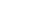 Таблица 9.1  (критерий выбора: 1) - Матрица социометрических положительных выборов (пример) Напротив фамилии каждого испытуемого заносятся данные о сделанных им выборах. Например, если Александров П. отдал свой первый выбор в эксперименте по первому критерию Иванову С., то цифра 1 ставится на пересечении первой строки и второго столбца. Второй выбор Александров отдал Петрову Д., поэтому цифра 2 записывается в квадрате на пересечении первой строки и третьего столбца. Если испытуемые сделали взаимные выборы, то соответствующие цифры этих выборов обводятся кружочками (у нас в таблице они выделены зеленым цветом). Внизу матрицы подсчитывается количество выборов, полученных каждым испытуемым (по вертикали сверху вниз), в том числе и взаимных выборов.  Далее можно вычислить социометрический статус каждого учащегося, который определяется по формуле: 	 	  M   C = n - 1 где С – социометрический статус учащегося; М – общее число полученных испытуемых положительных выборов (если учитывать отрицательные выборы, то их сумма вычитается от суммы положительных); n – число испытуемых. Например, социометрический статус Иванова С. будет равен 4 : 9 = 0,44  В зависимости от количества полученных социометрических положительных выборов можно классифицировать испытуемых на пять статусных групп (см. таблицу 9.2). Таблица 9.2 - Классификация испытуемых по итогам социометрического эксперимента Среднее число полученных выборов одним испытуемым (К) вычисляется по формуле:   Общее число сделанных выборов   K = Общее количество испытуемых Для нашего примера К = 30 : 10 = 3. В соответствии с данными матрицы испытуемых можно отнести к следующим группам: «Звезды»; «Предпочитаемые»;«Принятые»;«Непринятые»;«Отвергнутые». Одним из показателей благополучия складывающихся отношений является коэффициент взаимности выборов. Он показывает, насколько взаимны симпатии в общности. Коэффициент взаимности (KB) вычисляется по формуле:   Количество взаимных выборов   KB = Общее число выборов Рекомендуемая литература Основная литература: Киселёва, А. М. Исследование социально-экономических и политических процессов: Учебное пособие / Киселёва А. М. - Омск: Омский государственный университет им. Ф.М. Достоевского, 2014. - 240 с. - Книга находится в базовой версии ЭБС IPRbooks. - ISBN 978-5-7779-1690-7; [Электронный ресурс]. Зерчанинова, Т. Е. Исследование социально-экономических и политических процессов: Учебное пособие / Зерчанинова Т. Е. - Москва: Логос, 2013. - 304 с. - Книга находится в базовой версии ЭБС IPRbooks. - ISBN 978-5-98704-444-5; [Электронный ресурс]. Дополнительная литература: Овчаров, А. О. Исследование социально-экономических и политических процессов / А.О. Овчаров. - Москва: Директ-Медиа, 2013. - 260 с. - ISBN 978-5-4458-4173-9. Солнышкина, М. Г. Исследование социально-экономических и политических процессов: Учебное пособие / Солнышкина М. Г. - Москва : Московский гуманитарный университет, 2012. - 32 с. - Книга находится в базовой версии ЭБС IPRbooks. - ISBN 978-5-98079-776-8; [Электронный ресурс]. Интернет-ресурсы: biblioclub.ru (Сайт ЭБС «Университетская библиотека онлайн») grebennikon.ru/ (сайт электронной библиотеки Издательского дома «Гребенников») www.aup.ru – (Сайт административно-управленческого портала) www.e-xecutive.ru (Сайт сообщества менеджеров и профессионалов) www.kodeks.net (Сайт нормативно-правовой базы данных) www.legislature.ru (Сайт федерального портала «Законодательная власть» (законопроекты и комментарии) МИНИCTEPCTBO НАУКИ И ВЫСШЕГО ОБРАЗОВАНИЯ РОССИЙСКОЙ ФЕДЕРАЦИИ ФЕДЕРАЛЬНОЕ ГОСУДАРСТВЕННОЕ АВТОНОМНОЕ ОБРАЗОВАТЕЛЬНОЕ  УЧРЕЖДЕНИЕ ВЫСШЕГО ОБРАЗОВАНИЯ «СЕВЕРО-КАВКАЗСКИЙ ФЕДЕРАЛЬНЫЙ УНИВЕРСИТЕТ» МЕТОДИЧЕСКИЕ УКАЗАНИЯ к самостоятельной работе по дисциплине  «Исследование социально-экономических и политических процессов» для студентов направления подготовки  38.03.04 Государственное и муниципальное управление  Ставрополь, 2021 Содержание Общая характеристика самостоятельной работы студента 	6 План-график выполнения самостоятельной работы 	7 Контрольные точки и виды отчетности по ним 	7 Методические рекомендации по подготовке к  практическим 7 занятиям 	 Методические указания по составлению глоссария по тексту 6. Методические рекомендации по самостоятельному изучению литературы 7. 	Список рекомендуемой литературы 	17 2 Введение Цель освоения дисциплины заключается в формировании у студентов набора профессиональных компетенций по направлению подготовки 38.03.04 – Государственное и муниципальное управление. Задачами дисциплины является: – формирование у студентов системы комплексных знаний и представлений о единстве теоретической и социальной направленности исследования социально-экономических и политических процессов;  овладение студентами методологическими основами научного исследования социально-экономических и политических процессов в контексте системной парадигмы социального познания,  приобретение студентами практических (методических и технологических) умений, необходимых для формирования профессиональных навыков исследовательской работы; подготовка широко образованных, творчески и практически мыслящих специалистов, способных к анализу и прогнозированию сложных общественных процессов. Учебная дисциплина «Исследование социально-экономических и политических процессов» относится к дисциплинам обязательной части (модуля) (Б1.О.34), её освоение происходит на 4 курсе. (7 семестр). Успешное изучение дисциплины «Исследование социальноэкономических и политических процессов» обеспечивают следующие дисциплины: « Основы научно-исследовательской работы»; «Технологии оценки развития социально-экономических систем». Компетенции, сформированные в ходе изучения дисциплины «Исследование социально-экономических и политических процессов» могут быть востребованы в процессе изучения дисциплины «Геополитика». Компетенции 	обучающегося, 	формируемые 	в 	результате 	освоения дисциплины: В результате освоения дисциплины обучающийся должен: Знать: общенаучные и конкретно-предметные методы исследования социально-экономических процессов; современные модели социальноэкономического развития и их специфику. Уметь: использовать основные методы анализа и прогнозирования социально-экономических 	процессов; 	разрабатывать 	и 	реализовывать управленческие 	решения, 	меры 	регулирующего 	воздействия, государственные и муниципальные программы на основе анализа социальноэкономических процессов. Владеть: способностью оценивать экономические последствия и эффективность управленческих решений в области государственного регулирования социально-экономических процессов. Объектом изучения являются происходящие в обществе социальноэкономические и политические процессы. Эти процессы являются объектом изучения и других наук: социологии, политической экономии, политологии, философии и других, т.е. объект исследования у этих наук общий, но предметы исследования разные, ибо эти науки изучают разные стороны этого объекта и в какой-то мере по разному подходят к их изучению, цели у них разные. Предмет научной дисциплины ИСЭПП - методы исследования социально-экономических и политических процессов). Знание их необходимо в первую очередь работникам органов государственного и муниципального управления, которые в одних случаях должны со знанием дела оценить исследования этих явлений и процессов, проводимые соответствующими специалистами, а также выводы и рекомендации, а в других случаях могут сами провести исследование в составе группы специалистов или даже возглавить исследование. Целью выполнения самостоятельной работы – пополнение и закрепление теоретических знаний, полученных в области исследования социально-экономических и политических процессов. Методические указания составлены исходя из типовых требований и задач повышения качества подготовки студентов высших учебных заведений. 	1. 	Общая характеристика  самостоятельной работы студента Цель самостоятельной работы студентов при изучении дисциплины:   формирование и закрепление знаний в области антикризисного управления, обуславливающих формирование у студентов компетенций, предусмотренных программой дисциплины. Самостоятельная работа студентов по дисциплине включает подготовку к практическим занятиям, подготовку и написание реферата, а также составление глоссария по темам лекций, подготовку к экзамену. Целью выполнения практических работ является овладение знаниями и формирование умений в области исследования социально-экономических и политических процессов. Целью выполнения реферата является закрепление студентами теоретического материала и получение практических навыков по исследованию социально-экономических и политических процессов. План-график выполнения СРС по дисциплине Подготовка к практическим занятиям в виде подготовки  доклада по заданной проблематике выполняется последовательно в соответствии с учебным графиком. Контрольные точки и виды отчетности по ним Контроль качества и сроков  изучение тем лекций выполняется в соответствии с учебным графиком. Оформляется в виде конспектирования текста.  Контроль качества и сроков выполнения практических заданий осуществляется в соответствии с учебным графиком. Оформляется в соответствии с заданием. Методические рекомендации по подготовке к  практическим занятиям Подготовка к практическим занятиям осуществляется в виде подготовки доклада с мультимедийной презентацией. Целью самостоятельной работы является расширение научного кругозора, овладение методами теоретического исследования, развитие самостоятельности мышления студента; развитие способности прогнозировать, проектировать, моделировать. Доклад - публичное сообщение или документ, которые содержат информацию и отражают суть вопроса или исследования применительно к данной ситуации. Также студент может сформулировать проблему самостоятельно по согласованию с научным руководителем.  Мультимедийная презентация используется для привлечения внимания слушателей к основной идее или концепции развития проекта с точки зрения его возможной эффективности и результативности применения. Выполнение задания:  четко сформулировать тему;  изучить и подобрать литературу, рекомендуемую по теме, выделив три источника библиографической информации: — первичные (статьи, диссертации, монографии и т. д.); — вторичные (библиография, реферативные журналы, сигнальная информация, планы, граф-схемы, предметные указатели и т. д.); — третичные (обзоры, компилятивные работы, справочные книги и т. д.); 20  написать план, который полностью согласуется с выбранной темой и логично раскрывает ее;  написать доклад, соблюдая следующие требования: — к структуре доклада — она должна включать: краткое введение, обосновывающее актуальность проблемы; основной текст; заключение с краткими выводами по исследуемой проблеме; список использованной литературы; — к содержанию доклада — общие положения надо подкрепить и пояснить конкретными примерами; не пересказывать отдельные главы учебника или учебного пособия, а изложить собственные соображения по существу рассматриваемых вопросов, внести свои предложения; оформить работу в соответствии с требованиями, подготовить презентацию.  Планируемые результаты самостоятельной работы:  — способность студентов анализировать результаты научных исследований и применять их при решении конкретных образовательных и исследовательских задач;  — готовность использовать индивидуальные креативные способности для оригинального решения исследовательских задач;  — способность решать стандартные задачи профессиональной деятельности на основе информационной и библиографической культуры с применением информационно-коммуникационных технологий и с учетом основных требований информационной безопасности. Примерный список тем, рекомендуемых для подготовки и защиты докладов: Базовый уровень: Развитие системы здравоохранения в РФ. Исследование проблем развития аграрно-промышленного комплекса (АПК) региона. Взаимосвязь экономического состояния страны и жизненного уровня населения. Экономическая ситуация после разрушения СССР. Анализ уровня и качества жизни как основных показателей социально-экономического развития страны/регионов на примере РФ и СК. Исследование проблем экономическое районирования в России. Исследование современного геополитического положения Россия в мировом сообществе. Исследование демографических процессов в современной России. Проблема Инфляции в РФ и пути решения. Программные установки российских политических партий: форма правления; национально-государственное устройство; экономическая модель; социальная защита. Избирательный процесс в РФ (стадии избирательного процесса,  выборы президента России 2018, список кандидатов, рейтинги, бюджет избирательной компании). Изменение электорального рейтинга конкретных политических лидеров (например, В. Путин, М. Медведев и т.д.) Можно оценивать рейтинг лидера, как федерального, регионального, так и городского и муниципального значения).  Три года под санкциями: главные последствия для экономики России и стран Евросоюза. Исследование 	взаимоотношений 	России 	и 	Турции (экономическое и политическое взаимодействие; исторический аспект). Исследование взаимоотношений России со странами СНГ (экономическое и политическое взаимодействие; исторический аспект). Исследование  взаимоотношений России со странами дальнего зарубежья. Исследование рынка труда и занятости населения в РФ. Исследование процессов безработицы в современной России. Гендерные аспекты динамики занятости (федеральный или региональный уровень). Исследование проблем развития системы образования в России. Пенсионная система Российской Федерации и пути ее дальнейшего совершенствования. Пенсионная реформа глазами россиян. Проблемы социального расслоения в Современной России. Наличие социальных различий по регионам. Исследование процесса становления и развития системы государственной службы в России. Развитие системы здравоохранения в РФ. Сравнительный анализ динамики рейтинга профессии (разные профессии). Динамика отношения населения к сохранению призыва в армию. Динамика отношения населения РФ (РТ) к региональноадминистративной реформе (отмена выборности губернаторов). Динамика отношения населения РФ (РТ) к антитеррористической борьбе. Повышенный уровень: Аргументы в пользу и против рыночной экономики.  Влияние политических событий на макроэкономику на примере РФ и зарубежных стран (сравнительный анализ). Социально-экономические проблемы современной России и стран Европы (сравнительный анализ). Тенденции 	развития 	социальной 	структуры 	российского, американского и европейского общества (сравнительный анализ). Исследование проблем развития малого бизнеса на примере РФ и зарубежных стран (сравнительный анализ). Динамика религиозности россиян (Федеральный, региональный уровни). Динамика протестного поведения (забастовки, митинги и т.п.) (федеральный, региональный уровни). Миграционные процессы в России/СК. Динамика миграционных процессов (этническая, трудовая, гендерная, нелегальная и т.п.) (на международном, федеральном и региональном уровнях). 5 Методические указания по составлению глоссария по тексту Глоссарий - это словарь определенных понятий или терминов, объединенных общей специфической тематикой. Вам понадобятся: 1.Учебная литература; Тетрадь; Карандаш и линейка; Выделители текста. Этапы работы над глоссарием: Для начала внимательно прочитайте и ознакомьтесь со своей работой. Наверняка, вы встретите в ней много различных терминов, которые имеются по данной теме. После того, как вы определили наиболее часто встречающиеся термины, вы должны составить из них список. Слова в этом списке должны быть расположены в строго алфавитном порядке, так как глоссарий представляет собой не что иное, как словарь специализированных терминов. После этого начинается работа по составлению статей глоссария. Статья глоссария – это определение термина. Она состоит из двух частей: 1 точная формулировка термина в именительном падеже; 2 содержательная часть, объемно раскрывающая смысл данного термина. При составлении глоссария важно придерживаться следующих правил: - стремитесь к максимальной точности и достоверности информации; -старайтесь указывать корректные научные термины и избегать всякого рода жаргонизмов. В случае употребления такового, давайте ему краткое и понятное пояснение; излагая несколько точек зрения в статье по поводу спорного вопроса, не принимайте ни одну из указанных позиций. Глоссария - это всего лишь констатация имеющихся фактов;  также не забывайте приводить в пример контекст, в котором может употреблять данный термин; при желании в глоссарий можно включить не только отельные слова и термины, но и целые фразы. 6 Методические рекомендации по самостоятельному изучению литературы Работа с книгой При работе с книгой необходимо подобрать литературу, научиться правильно ее читать, вести записи. Для подбора литературы в библиотеке используются алфавитный и систематический каталоги. Важно помнить, что рациональные навыки работы с книгой - это всегда большая экономия времени и сил. Правильный подбор учебников рекомендуется преподавателем, читающим лекционный курс. Необходимая литература может быть также указана в методических разработках по данному курсу. Изучая материал по учебнику, следует переходить к следующему вопросу только после правильного уяснения предыдущего, описывая на бумаге все выкладки и вычисления (в том числе те, которые в учебнике опущены или на лекции даны для самостоятельного вывода). При изучении любой дисциплины большую и важную роль играет самостоятельная индивидуальная работа. Особое внимание следует обратить на определение основных понятий курса. Студент должен подробно разбирать примеры, которые поясняют такие определения, и уметь строить аналогичные примеры самостоятельно. Нужно добиваться точного представления о том, что изучаешь. Полезно составлять опорные конспекты. При изучении материала по учебнику полезно в тетради (на специально отведенных полях) дополнять конспект лекций. Там же следует отмечать вопросы, выделенные студентом для консультации с преподавателем. Выводы, полученные в результате изучения, рекомендуется в конспекте выделять, чтобы они при перечитывании записей лучше запоминались. Опыт показывает, что многим студентам помогает составление листа опорных сигналов, содержащего важнейшие и наиболее часто употребляемые формулы и понятия. Такой лист помогает запомнить формулы, основные положения лекции, а также может служить постоянным справочником для студента. Различают два вида чтения; первичное и вторичное. Первичное - эти внимательное, неторопливое чтение, при котором можно остановиться на трудных местах. После него не должно остаться ни одного непонятного олова. Содержание не всегда может быть понятно после первичного чтения. Задача вторичного чтения  полное усвоение смысла целого (по счету это чтение может быть и не вторым, а третьим или четвертым). Правила самостоятельной работы с литературой  Как уже отмечалось, самостоятельная работа с учебниками и книгами (а  также самостоятельное теоретическое исследование проблем, обозначенных преподавателем на лекциях) – это важнейшее условие формирования у себя научного способа познания. Основные советы здесь можно свести к следующим: Составить перечень книг, с которыми Вам следует познакомиться. Сам такой перечень должен быть систематизированным. Обязательно выписывать все выходные данные по каждой книге (при написании курсовых и дипломных работ это позволит очень сэкономить время). Разобраться для себя, какие книги (или какие главы книг) следует прочитать более внимательно, а какие – просто просмотреть. При составлении перечней литературы следует посоветоваться с преподавателями и научными руководителями (или даже с более подготовленными и эрудированными сокурсниками), которые помогут Вам лучше сориентироваться, на что стоит обратить большее внимание, а на что вообще не стоит тратить время... Естественно, все прочитанные книги, учебники и статьи следует конспектировать, но это не означает, что надо конспектировать «все подряд»: можно выписывать кратко основные идеи автора и иногда приводить наиболее яркие и показательные цитаты (с указанием страниц). Чтение научного текста является частью познавательной деятельности. Ее цель – извлечение из текста необходимой информации.  От того на сколько осознанна читающим собственная внутренняя установка при обращении к печатному слову (найти нужные сведения, усвоить информацию полностью или частично, критически проанализировать материал и т.п.) во многом зависит эффективность осуществляемого действия. Выделяют четыре основные установки в чтении научного текста: информационно-поисковый (задача – найти, выделить искомую информацию) усваивающая (усилия читателя направлены на то, чтобы как можно полнее осознать и запомнить как сами сведения излагаемые автором, так и всю логику его рассуждений) аналитико-критическая (читатель стремится критически осмыслить материал, проанализировав его, определив свое отношение к нему) творческая (создает у читателя готовность в том или ином виде – как отправной пункт для своих рассуждений, как образ для действия по аналогии и т.п. – использовать суждения автора, ход его мыслей, результат наблюдения, разработанную методику, дополнить их, подвергнуть новой проверке). Основные виды систематизированной записи прочитанного: Аннотирование – предельно краткое связное описание просмотренной или прочитанной книги (статьи), ее содержания, источников, характера и назначения; Планирование – краткая логическая организация текста, раскрывающая содержание и структуру изучаемого материала; Тезирование 	– 	лаконичное 	воспроизведение 	основных утверждений автора без привлечения фактического материала; Цитирование – дословное выписывание из текста выдержек, извлечений, наиболее существенно отражающих ту или иную мысль автора; Конспектирование – краткое и последовательное изложение содержания прочитанного. Конспект – сложный способ изложения содержания книги или статьи в логической последовательности. Конспект аккумулирует в себе предыдущие виды записи, позволяет всесторонне охватить содержание книги, статьи. Поэтому умение составлять план, тезисы, делать выписки и другие записи определяет и технологию составления конспекта. Методические указания по составлению конспекта Внимательно прочитайте текст. Уточните в справочной литературе непонятные слова. При записи не забудьте вынести справочные данные на поля конспекта; Выделите главное, составьте план; Кратко сформулируйте основные положения текста, отметьте аргументацию автора; Законспектируйте материал, четко следуя пунктам плана. При конспектировании старайтесь выразить мысль своими словами. Записи следует вести четко, ясно. Грамотно записывайте цитаты. Цитируя, учитывайте лаконичность, значимость мысли. В тексте конспекта желательно приводить не только тезисные положения, но и их доказательства. При оформлении конспекта необходимо стремиться к емкости каждого предложения. Мысли автора книги следует излагать кратко, заботясь о стиле и выразительности написанного. Число дополнительных элементов конспекта должно быть логически обоснованным, записи должны распределяться в определенной последовательности, отвечающей логической структуре произведения. Для уточнения и дополнения необходимо оставлять поля. Овладение навыками конспектирования требует от студента целеустремленности, повседневной самостоятельной работы. Вопросы  по дисциплине «Исследование социально-экономических и политических процессов» Базовый уровень: Расскажите о сущности социально-экономических и политических процессов.  Виды и типы социально-экономических и политических процессов.  Свойства социально-экономических и политических процессов.  Основные характеристики социально-экономических и политических процессов: структура социального процесса направленность процесса, интенсивность процесса, основные элементы процесса.  Структура социально-экономических и политических процессов.  Причины социально-экономических и политических процессов.  Типы экономических и политических изменений.  Социальный процесс и способы его актуализации.  Политические процессы: сущность, участники.  Расскажите об основных идеях либерализма.  Основные положения консерватизма.  Социал-демократическое направление исследований социальноэкономических и политических процессов.  Марксистское направление исследований социальноэкономических и политических процессов.  Алгоритм и программа научного исследования.  Основные требования, предъявляемыми к научным гипотезам.  Фундаментальные и прикладные исследования.  Мониторинг в научном исследовании.  Общенаучные и конкретно-предметные методы исследования.  Системный анализ социально-экономических и политических процессов. Охарактеризуйте основные способы классификации систем.  Структурно-функциональный анализ.  Метод социальной диалектики.  Методы экспертных оценок в анализе социально-экономических процессов.  Понятие экспертизы и её характеристика.  Идеальный «портрет» эксперта.  Подходы при формировании экспертной комиссии (группы).  Фазы экспертного опроса.  Моделирование как способ исследования социальноэкономических и политических и политических процессов.  Функции моделей. Классификация моделей.  Этапы экономико-математического моделирования.  Расскажите о сущности социометрического исследования.  Основные требования к проведению социометрического опроса.  Процедура социометрического опроса.  Охарактеризуйте разновидности  «малых социальных групп» .  Методы анализа социометрической информации.  Классификация социометрических индексов.  Классификация социометрических критериев.  Стадии становления и развития рабочей группы.  Типов лидеров малой социальной  группы.  Референтометрия как способ исследования малой социальной группы. Этапы процедуры референтометрии.  Шведская модель социально-экономического развития.  Китайская модель социально-экономического развития.  Американская модель социально-экономического развития.  Германская модель социально-экономического развития.  Французская модель социально-экономического развития. Использование результатов исследований в практике управления.  Повышенный уровень: Стадии избирательного процесса.  Сходства и отличия идей  социал-демократического и марксистского направлений исследований социально-экономических и политических процессов. Уровень государственного управления как объект мониторинга: отечественный и зарубежный опыт.  Методология исследования социально-экономических и политических процессов.  Охарактеризуйте вклад Т.Парсонса в использование системной методологии к исследованию социально-экономических процессов.  Формы экспертных опросов.  Математическое 	моделирование 	социально-экономических процессов.  Применение результатов социометрического опроса в управлении группой.  Охарактеризуйте признаки высокого уровня организации малой группы. Методологические подходы современных российских экономистов к исследованию социально-экономических процессов.  Решение социально-экономических и политических проблем как социальная технология.  Рекомендуемая литература Основная литература: Киселёва, А. М. Исследование социально-экономических и политических процессов: Учебное пособие / Киселёва А. М. - Омск: Омский государственный университет им. Ф.М. Достоевского, 2014. - 240 с. – Режим доступа: http://www.iprbookshop.ru/24888.html.— ЭБС «IPRbooks». Зерчанинова, Т. Е. Исследование социально-экономических и политических процессов: Учебное пособие / Зерчанинова Т. Е. - Москва: Логос, 2013. - 304 с. – Режим доступа: http://www.iprbookshop.ru/9106.html.— ЭБС «IPRbooks». Дополнительная литература: Овчаров, А. О. Исследование социально-экономических и политических процессов / А.О. Овчаров. - Москва :Директ-Медиа, 2013. - 260 с.–Режим доступа:– URL: http://biblioclub.ru/index.php?page=book&id=215312. Солнышкина, М. Г. Исследование социально-экономических и политических процессов: Учебное пособие / Солнышкина М. Г. - Москва: Московский гуманитарный университет, 2012. - 32 с. – Режим доступа: http://www.iprbookshop.ru/8606.html.— ЭБС «IPRbooks». Интернет-ресурсы: biblioclub.ru (Сайт ЭБС «Университетская библиотека онлайн») grebennikon.ru/ (сайт электронной библиотеки Издательского дома «Гребенников») www.aup.ru – (Сайт административно-управленческого портала) www.e-xecutive.ru (Сайт сообщества менеджеров и профессионалов) www.kodeks.net (Сайт нормативно-правовой базы данных) www.legislature.ru (Сайт федерального портала «Законодательная власть» (законопроекты и комментарии) СОГЛАСОВАНОДиректор Института _______________________,кандидат философских наук_______________________Одобрено:Решением Ученого Советаот «22» апреля 2022 г. протокол № 5УТВЕРЖДАЮРектор АНО ВО «СГЛА»_______________ Храмешин С.Н.Направление подготовки38.03.04 Государственное и муниципальное управление Направленность (профиль)Государственная, муниципальная служба и кадровая политикаКафедрамеждународных отношений и социально-экономических наукФорма обученияГод начала обученияОчная2022Реализуется в семестре7, курс 4Индекс Формулировка:  ОПК-2 Способен разрабатывать и реализовывать управленческие решения, меры регулирующего воздействия, в том числе контрольно-надзорные функции, государственные и муниципальные программы на основе анализа социальноэкономических процессов. Переменная Вес переменной Оценка, баллы Итого 1. Политическая стабильность 3,0 2. Отношение к иностранным инвесторам 1,5 3. Уровень национализации 1,5 4. Степень инфляции 1,5 5. Состояние платежного баланса 1,5 6. Степень бюрократизации 1,0 7. Степень экономического роста 2,5 8. Конвертируемость валюты 2,5 9. Осуществимость контрактов 1,5 10. Стоимость рабочей силы 2,0 11. Степень профессиональной подготовки 1,5 12. Развитие инфраструктуры 1,0 13. Местное управление 1,0 14. Наличие краткосрочных кредитов 2,0 15. Наличие долгосрочных кредитов 2,0 Уровень риска Баллы Вероятность ущерба Практически отсутствует 83—100 Очень низкий 75—82 Низкая Низкий 67—74 (Мала) Заметный 60—66 Ниже среднего 55—59 Умеренная 51—54 (Допустимая) Средний 45—50 Выше среднего 40—44 Большая На грани допустимого 34—39 (Велика) Не допустимо 26—33 18—25 Высокая 0—17 Эксперт ПоказательЭксперт Валовый продукт Уровень занятости Среднемесячная заработная плата 1 2 3 Средняя оценка арифметическая Целевая программа Значение показателей Значение показателей Целевая программа Валовый продукт, млн.руб Уровень занятости, % Среднемесячная заработная плата, руб 1 2000 80 2000 2 2500 70 800 3 1500 80 1000 4 2000 90 1500 1. Нажимаем кнопку «Офис» и переходим на вкладку «Параметры Excel». «Надстройки». 1. Нажимаем кнопку «Офис» и переходим на вкладку «Параметры Excel». «Надстройки». 1. Нажимаем кнопку «Офис» и переходим на вкладку «Параметры Excel». «Надстройки». 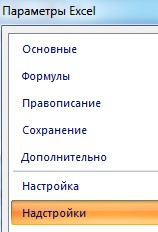 2. Внизу, под выпадающим списком, в поле «Управление» будет надпись «Надстройки Excel» (если ее нет, нажмите на флажок справа и выберите). И кнопка «Перейти». Жмем. 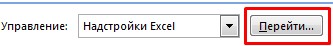 3. Открывается список доступных надстроек. Выбираем «Пакет анализа» и нажимаем ОК. 3. Открывается список доступных надстроек. Выбираем «Пакет анализа» и нажимаем ОК. 3. Открывается список доступных надстроек. Выбираем «Пакет анализа» и нажимаем ОК. 1. Открываем меню инструмента «Анализ данных». Выбираем «Регрессия». № Кого выбирает 1 2 3 4 5 6 7 8 9 10 № Кто выбирает Фамилия,имя, отчество 1 2 3 4 5 6 7 8 9 10 1 Александров Паша 1 2 3 2 Иванов Сергей 1 2 3 3 Петров Дима 2 3 1 4 Сарченко Сергей 2 1 3 5 Алферова Ира 1 3 2 6 Володина Галя 3 2 1 7 Ладзина Наташа 1 2 3 8 Ловшина Нина 1 3 2 9 Покровская Алла 2 1 3 10 Самойлова Таня 2 1 3 Кол-во выборов (M) Кол-во выборов (M) 0 4 3 2 3 6 5 2 4 1 Кол-во взаимных выборов Кол-во взаимных выборов 0 3 2 2 3 3 3 1 3 0 Статусная группа Количество полученных выборов «Звезды» В два раза больше, чем среднее число полученных выборов одним испытуемым «Предпочитаемые» В полтора раза больше, чем среднее число полученных выборов одним испытуемым «Принятые» «Непринятые» В полтора раза меньше, чем среднее число полученных выборов одним испытуемым «Отвергнутые» Равно нулю или в два раза меньше, чем число полученных выборов одним испытуемым Индекс Формулировка:  ОПК-2 Способен разрабатывать и реализовывать управленческие решения, меры регулирующего воздействия, в том числе контрольнонадзорные функции, государственные и муниципальные программы на основе анализа социально-экономических процессов. № Вид самостоятельной работы Форма контроля 1 Подготовка к практическим занятиям   Презентация и защита докладов 2 Самостоятельное изучение литературы Конспект  3 Составление глоссария по тексту Проверка глоссария Итого за 7 семестр Рекомендуемые источники информации для выполнения различных видов самостоятельной работы Рекомендуемые источники информации для выполнения различных видов самостоятельной работы Рекомендуемые источники информации для выполнения различных видов самостоятельной работы Рекомендуемые источники информации для выполнения различных видов самостоятельной работы Рекомендуемые источники информации для выполнения различных видов самостоятельной работы Рекомендуемые источники информации для выполнения различных видов самостоятельной работы № п/п Виды самостоятельной работы Рекомендуемые источники информации  (№ источника) Рекомендуемые источники информации  (№ источника) Рекомендуемые источники информации  (№ источника) Рекомендуемые источники информации  (№ источника) № п/п Виды самостоятельной работы Основная Дополнительная МетодическаяИнтернет-ресурсы 1 Подготовка к практическому занятию 1 2  1 2  1 2  1 2  4 3 5 6 2 Составление глоссария по тексту 1 2  1 2  1  1 2  4 3 5 6 3 Самостоятельное изучение литературы  1 2  1 2  3 1 2  4 3 5 6 